インフォーマル会議議事録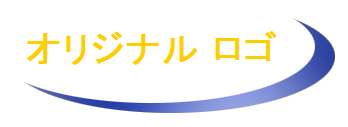   出席者:議事録その他の情報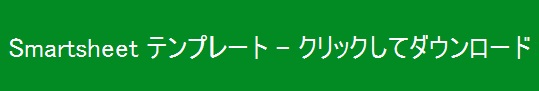 日付:2016 年 3 月 3 日 (木)時刻:10:30 AM場所:会議室 B会議作成者:野田 裕子書記:西条 陽子進行役:野田 裕子時間記録係:田口 信弘参照資料:『顧客戦略成功マニュアル』『顧客戦略成功マニュアル』『顧客戦略成功マニュアル』各自用意物:レポート (報告担当者)、ノートブック (任意)レポート (報告担当者)、ノートブック (任意)レポート (報告担当者)、ノートブック (任意)野田 裕子西条 陽子田口 信弘菅野 健山口 ひとみ井上 沙織松本 亮太林 悠人吉田 明日香[議題 1][議題 1][議題 1][議題 1][議題 1][議題 1]割り当て時間:5 分5 分担当者:菅野 健菅野 健審議:内容内容内容内容内容結果:内容内容内容内容内容アクション アイテム:アクション アイテム:実施担当者:実施担当者:実施担当者:実施期限:<アクション アイテムの説明><アクション アイテムの説明>山口 ひとみ山口 ひとみ山口 ひとみ2016 年 4 月 22 日 1:00 PM[議題 2][議題 2][議題 2][議題 2][議題 2][議題 2]割り当て時間:5 分5 分担当者:井上 沙織井上 沙織審議:内容内容内容内容内容結果:内容内容内容内容内容アクション アイテム:アクション アイテム:実施担当者:実施担当者:実施担当者:実施期限:<アクション アイテムの説明><アクション アイテムの説明>松本 亮太松本 亮太松本 亮太2016 年 4 月 22 日 1:00 PM[議題 3][議題 3][議題 3][議題 3][議題 3][議題 3]割り当て時間:5 分5 分担当者:林 悠人林 悠人審議:内容内容内容内容内容結果:内容内容内容内容内容アクション アイテム:アクション アイテム:実施担当者:実施担当者:実施担当者:実施期限:<アクション アイテムの説明><アクション アイテムの説明>吉田 明日香吉田 明日香吉田 明日香2016 年 4 月 22 日 1:00 PMオブザーバー/傍聴人:内容リソース/資料:内容特記事項:内容議事録承認者:
（氏名・承認日・承認印）